Show美中国 大美医者“2015中国医美行业最具影响力人物”公益征选活动候选人报名表医美机构：                         联系人：              电话：备注：1、页面不够可另附纸张。2、照片提交工作照或生活照，尽量避免证件照。3、如有其他图片、影像资料，均可作附件提交活动组委会。4、报名方式（以下任选其一）：（1）纸质表格填写后，邮寄至活动组委会处（图片、影像资料可刻光盘）。地址：北京市东城区珠市口东大街5号光明网“2015中国医美行业最具影响力人物公益征选活动”组委会，100062联系人：庞聪 18500164050，010-58926021
王卓 18611224713，010-58926324（2）电子版报名表发送活动组委会统一邮箱：yimeiren@gmw.cn。5、登陆活动官方页面（扫描二维码），查看活动详情。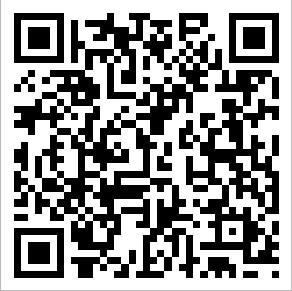 姓名姓名性别年龄年龄政治面貌所在科室/部门所在科室/部门职务联系电话联系电话从业年限通信地址通信地址一线工作经历主要成绩参选寄语参选寄语